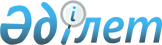 Бюджеттік өтінімді жасау және ұсыну қағидаларын бекіту туралы" Қазақстан Республикасы Қаржы министрінің 2014 жылғы 24 қарашадағы № 511 бұйрығына өзгерістер мен толықтыру енгізу туралыҚазақстан Республикасы Премьер-Министрінің орынбасары - Қаржы министрінің 2022 жылғы 9 тамыздағы № 807 бұйрығы. Қазақстан Республикасының Әділет министрлігінде 2022 жылғы 10 тамызда № 29082 болып тіркелді
      БҰЙЫРАМЫН:
      1. "Бюджеттiк өтiнiмдi жасау және ұсыну қағидаларын бекіту туралы" Қазақстан Республикасы Қаржы министрінің 2014 жылғы 24 қарашадағы № 511 бұйрығына (Нормативтік құқықтық актілерді мемлекеттік тіркеу тізілімінде № 10007 болып тіркелген) мынадай өзгерістер мен толықтыру енгізiлсiн:
      Көрсетілген бұйрықпен бекітілген бюджеттік өтінімді жасау және ұсыну Қағидаларында:
      21-тармақ мынадай редакцияда жазылсын:
      "21. 111 "Еңбекақы төлеу" ерекшелігі бойынша шығыстардың есептеулері Қағидаларға 2, 3, 3-1, 4, 5, 6, 7, 8, 9, 10, 11, 12, 13, 14, 15 және 16-қосымшаларға сәйкес 01-111, 02-111, 03-111, 04-111, 05-111, 06-111, 07-111, 08-111, 09-111, 10-111, 11-111, 12-111, 13-111, 14-111 және 15-111 нысандары бойынша жасалады.
      Көрсетiлген нысандар бойынша есептеулердi жасаған кезде радиациялық зiлзала аумақтарында тұрғаны және экологиялық қасiрет аймақтарында тұрғаны үшiн қосымша ақы есептелген кезде "Семей ядролық сынақ полигонындағы ядролық сынақтардың салдарынан зардап шеккен азаматтарды әлеуметтiк қорғау туралы" Қазақстан Республикасының Заңын және "Арал өңiрiндегi экологиялық қасiрет салдарынан зардап шеккен азаматтарды әлеуметтiк қорғау туралы" Қазақстан Республикасының Заңын басшылыққа алған жөн.
      Қазақстан Республикасы Үкіметінің 2017 жылғы 29 желтоқсандағы № 939 "Мемлекеттiк әкімшілік қызметшiлерге пилоттық режимде еңбекақы төлеудің кейбір мәселелері туралы" қаулысымен бекітілген пилоттық органдар үшін мемлекеттік әкімшілік қызметшілерге еңбекақы төлеуге араналған шығыстардың есебі ерікті нысанда жасалады.
      01-111-нысан (2-қосымша) прокуратура органдарының, мемлекеттiк фельдъегерлiк қызметтiң, құқық қорғау органдарының, өртке қарсы мемлекеттiк қызмет, қылмыстық-атқару жүйесiнiң, iшкi iстер органдарының, сыбайлас жемқорлыққа қарсы қызметінің, экономикалық тергеу қызметінің, қылмыстық-атқару жүйесі және кеден қызметi органдарының қызметшiлерiн, әскери қызметшiлердi қоспағанда, мемлекеттiк әкiмшiлiк қызметшiлерiнiң еңбекақыларына арналған шығыстарды есептеуге арналған, олар бойынша тиiсiнше 12-111, 13-111, 14-111 және 15-111-нысандар толтырылады. Осы есептеулердi жасаған кезде Қазақстан Республикасы Президентінің "Мемлекеттік саяси және әкімшілік қызметшілер лауазымдарының тізілімін бекіту туралы" 2015 жылғы 29 желтоқсандағы № 150 Жарлығымен бекітілген санаттары бойынша мемлекеттік саяси және әкімшілік қызметшілер лауазымдарының тізіліміннің 2 бөлімін және Қазақстан Республикасы Үкіметінің "Мемлекеттік бюджет есебінен қамтылған барлық органдар үшін қызметкерлердің еңбегіне ақы төлеудің бірыңғай жүйесін бекіту туралы" 2017 жылғы 16 қазандағы № 646 қбп қаулысын (бұдан әрi - № 646 қбп Қаулы) басшылыққа алған жөн.
      02-111-нысан (3-қосымша) мемлекеттiк саяси қызметшiлердiң, депутаттардың еңбекақысына жұмсалатын шығыстарды есептеуге арналған.
      02-111-нысан (3-1-қосымша) судьялардың, судьяларға кандидат тағылымдамадан өтушілердің еңбекақысына жұмсалатын шығыстарды есептеуге арналған.
      № 646 қбп Қаулыны 03-111, 12-111, 13-11114-111 және 15-111-нысандар бойынша есеп жасаған кезде де басшылыққа алған жөн.
      03-111-нысан (4-қосымша) төтенше және өкiлеттi елшiлердiң, шет елдегi мекемелер қызметкерлерiнiң еңбекақысына жұмсалатын шығыстарды есептеуге арналған.
      04-111-нысан (5-қосымша) мемлекеттiк бiлiм беру мекемелерi қызметкерлерiнiң еңбекақыларына арналған шығыстарды есептеуге арналған.
      Осы есептеулердi жасаған кезде "Азаматтық қызметшiлерге, мемлекеттiк бюджет қаражаты есебiнен ұсталатын ұйымдардың қызметкерлерiне, қазыналық кәсiпорындардың қызметкерлерiне еңбекақы төлеу жүйесi туралы" Қазақстан Республикасының 2015 жылғы 31 желтоқсандағы № 1193 қаулысын (бұдан әрi - № 1193 қаулы) басшылыққа алған жөн. Осы нормативтiк құқықтық актіні 05-111, 06-111, 07-111, 08-111, 09-111, 10-111 және 11-111-нысандар бойынша есептеулерді жасаған кезде де басшылыққа алған жөн.
      5-қосымша сондай-ақ 132 "Патронатты тәрбиешілерге еңбекақы төлеу" ерекшелігі бойынша шығыстарды есептеу үшін қолданылады. Бұл ретте әлеуметтік аударымдарды және әлеуметтік салықты есептеу ерікті нысанда жасалады.
      06-111-нысан (7-қосымша) мемлекеттiк денсаулық сақтау мекемелерi қызметкерлерiнiң еңбекақыларына арналған шығыстарды есептеуге арналған.
      07-111-нысан (8-қосымша) әлеуметтiк қамитамасыз ету мемлекеттiк мекемелерi қызметкерлерiнiң еңбекақыларына арналған шығыстарды есептеуге арналған.
      08-111-нысан (9-қосымша) мәдениет және мұрағат iсi мемлекеттiк мекемелерi қызметкерлерiнiң еңбекақыларына арналған шығыстарды есептеуге арналған.
      09-111-нысан (10-қосымша) дене шынықтыру және спорт мемлекеттiк мекемелерi қызметкерлерiнiң еңбекақыларына арналған шығыстарды есептеуге арналған.
      10-111-нысан (11-қосымша) мемлекеттiк бiлiм, жоғары бiлiм және ғылым, денсаулық сақтау, әлеуметтiк қамсыздандыру, мәдениет және мұрағат iсi, дене тәрбиесi және спорт мекемелерін, құқық қорғау органдарын, Қазақстан Республикасының Мемлекеттік күзет қызметін қоспағанда, басқа мемлекеттiк мекемелер қызметкерлерiнiң еңбекақыларына арналған шығыстарды есептеуге арналған.
      11-111-нысан (12-қосымша) мемлекеттiк мекемелер қызметкерлерінің еңбекақыларына арналған шығыстарды есептеуге арналған.
      11 және 12-қосымшалар сондай-ақ 131 "Техникалық персоналға еңбекақы төлеу" ерекшелігі бойынша шығыстарды есептеуге қолданылады. Осы есептелерді жасаған кезде № 1193 қаулыны басшылыққа алған жөн.
      12-111-нысан (13-қосымша) прокуратура органдары қызметкерлерінің (Қазақстан Республикасының Бас әскери прокуратурасы, округтар, гарнизондар мен әскерлер әскери қызметшiлерiн қоспағанда, олар бойынша 13-111-нысан толтырылады) жалақыларына арналған шығыстарды есептеуге арналған.
      13-111-нысан (14-қосымша) iшкi iстер, сыбайлас жемқорлыққа қарсы қызмет, экономикалық тергеу қызметі, құқық қорғау органдары, мемлекеттiк өртке қарсы қызмет, мемлекеттiк фельдъегерлiк қызмет, қылмыстық-атқарушы жүйесi органдары қызметкерлерiнiң еңбекақысына арналған шығыстарды есептеуге арналған.
      35-бағанда 14-қосымша қызмет атқарудың ерекше жағдайлары үшiн үстемақы алатын құқық қорғау органдары, өртке қарсы мемлекеттiк қызмет, мемлекеттiк фельдъегерлiк қызмет, қылмыстық-атқару жүйесi қызметкерлерінің саны көрсетiледi, ал 36-бағанда қызмет атқарудың ерекше жағдайлары үшiн төленетiн үстемақы сомасы көрсетiледi. Қызмет атқарудың ерекше жағдайлары үшiн төленетiн үстемақының жалпы сомасы лауазымдық жалақының жалпы сомасының 15 пайызынан жоғары болмауға тиіс.
      14-111-нысан (15-қосымша) әскери қызметшiлерге еңбекақы төлеуге арналған шығыстарды есептеуге арналған.
      35-бағанда 15-қосымшада қызмет атқарудың ерекше жағдайлары үшiн үстемақы алатын әскери қызметшiлердiң саны, ал 36-бағанда қызмет атқарудың ерекше жағдайлары үшiн үстемеақының сомасы көрсетiледi. Қызмет атқарудың ерекше жағдайлары үшiн төленетiн үстемақының жалпы сомасы Қазақстан Республикасы Мемлекеттік күзет қызметі үшiн лауазымдық еңбекақылар бойынша жалпы соманың 25 пайызынан жоғары болмауға, басқа органдар үшiн – 15 пайыздан жоғары болмауға тиіс.
      12-111, 13-111, 14-111-нысандары бойынша еңбекақы төлеуге арналған шығыстарды есептеу кезінде "Қазақстан Республикасының әскери қызметшілері, құқық қорғау органдары, Қазақстан Республикасы Төтенше жағдайлар министрлiгi өртке қарсы қызмет органдары мен прокуратура органдарының қызметкерлері лауазымдарының санаттары бойынша тізілімдерін бекіту туралы" Қазақстан Республикасы Президентiнiң 2004 жылғы 17 қаңтардағы № 1283 қбп Жарлығын және № 646 қбп Қаулыны басшылыққа алған жөн.
      15-111-нысаны (16-қосымша) жедел әскери қызмет әскери қызметшiлерiнiң лауазымдық жалақысы бойынша шығыстарды есептеуге арналған.";
      Көрсетілген Қағидаларға 2 және 3-қосымшалар осы бұйрыққа 1 және 2-қосымшаларға сәйкес жаңа редакцияда жазылсын;
      осы бұйрыққа 3-қосымшаға сәйкес көрсетілген Қағидаларға 3-1-қосымшамен толықтырылсын;
      көрсетілген Қағидаларға 32-қосымша осы бұйрыққа 4-қосымшаға сәйкес жаңа редакцияда жазылсын;
      көрсетілген Қағидаларға 54-қосымша осы бұйрыққа 5-қосымшаға сәйкес жаңа редакцияда жазылсын.
      2. Қазақстан Республикасы Қаржы министрлігінің Бюджет заңнамасы департаменті Қазақстан Республикасының заңнамада белгіленген тәртіппен:
      1) осы бұйрықтың Қазақстан Республикасы Әділет министрлігінде мемлекеттік тіркелуін қамтамасыз етсін;
      2) осы бұйрықтың Қазақстан Республикасы Қаржы министрлігінің интернет-ресурсында орналастырылуын қамтамасыз етсін;
      3) осы бұйрық Қазақстан Республикасы Әділет министрлігінде мемлекеттік тіркелгеннен кейін он жұмыс күні ішінде осы тармақтың 1) және 2) тармақшаларында көзделген іс-шаралардың орындалуы туралы мәліметтерді Қазақстан Республикасы Қаржы министрлігінің Заң қызметі департаментіне ұсынуды қамтамасыз етсін.
      3. Осы бұйрық алғашқы ресми жарияланған кунінен кейін күнтізбелік он күн өткен соң қолданысқа енгізіледі. Әкiмшiлiк мемлекеттiк қызметшiлердiң еңбекақыларына  арналған шығыcтарды есептеу
      Кодтары
      Жылы |_________________|
      Деректер түрi (болжам, жоспар, есеп) |_________________|
      Функционалдық топ |_________________|
      Бағдарламалардың әкiмшiсi |_________________|
      Мемлекеттiк мекеме |_________________|
      Бағдарлама |_________________|
      Ерекшелiк |_________________|
       кестенiң жалғасы
       кестенiң жалғасы
      кестенiң жалғасы  
      Орталық атқарушы органның аппарат басшысы/мемлекеттiк мекеме басшысы _________________________________________________                                                               (қолы) (аты-жөні (болған жағдайда))Бюджеттік бағдарлама басшысы _________________________________________________                                                                    (қолы) (аты-жөні (болған жағдайда))Бас бухгалтер/қаржы-экономикалық бөлімінің бастығы __________________________________________________                                                                (қолы) (аты-жөні (болған жағдайда))
      Ескерту:
      * Әрбiр санат бойынша толтырылады;
      ** Жалақыны көтерілген жағдайда толтырылады;
      *** 26, 27, 28, 29 жолдары тек қана арнаулы атақтар мен сыныптық шендері бар тұлғалар бойынша "Арнаулы атақтарды және сыныптық шендерді иелену, сондай-ақ нысанды киім киіп жүру құқықтары жойылған адамдарға зейнеткерлікке шыққан кезде әлеуметтік қамсыздандыруды, барлық жеңілдіктер мен артықшылықтарды сақтау қағидаларын бекіту туралы" Қазақстан Республикасы Үкіметінің 2012 жылғы 14 желтоқсандағы № 1597 қаулысына сәйкес толтырылады, егер мемлекеттік әкімшілік қызметшінің атқаратын лауазымы бойынша белгіленген үстемеақылар мен қосымша ақыларды ескере отырып, есептелген еңбекақы тұрғын үйді ұстауға және коммуналдық төлемдерді төлеуге белгіленген ақшалай үлес пен ақшалай өтемақының бұрын алып отырған сомасынан төмен болған жағдайда еңбекақыдағы тиісті айырма төлеу талап етілген жағдайда нысандық киімді кию жойлған. Саяси мемлекеттiк қызметшiлердiң, депутаттардың еңбекақыларына  арналған шығыстарды есептеу
      Кодтары
      Жылы |__________________|
      Деректер түрi (болжам, жоспар, есеп) |__________________|
      Функционалдық топ |__________________|
      Бағдарламалардың әкiмшiсi |__________________|
      Мемлекеттiк мекеме |__________________|
      Бағдарлама |__________________|
      Ерекшелiк |__________________|
      кестенiң жалғасы
       кестенiң жалғасы
      Санат бойынша жиыны*  Орталық атқарушы органның аппарат басшысы/мемлекеттiк мекеме басшысы__________________________________________________  (қолы) (аты-жөні (болған жағдайда))Бюджеттік бағдарлама басшысы __________________________________________________                                                                (қолы) (аты-жөні (болған жағдайда))Бас бухгалтер/қаржы-экономикалықбөлімінің бастығы ___________________________________________________                                             (қолы) (аты-жөні (болған жағдайда))  Ескерту: * әрбiр санат бойынша толтырылады; ** Жалақыны көтерілген жағдайда толтырылады. Судьялардың еңбекақыларына арналған шығыстарды есептеу 
      Кодтары
      Жылы |__________________|
      Деректер түрi (болжам, жоспар, есеп) |__________________|
      Функционалдық топ |__________________|
      Бағдарламалардың әкiмшiсi |__________________|
      Мемлекеттiк мекеме |__________________|
      Бағдарлама |__________________|
      Ерекшелiк |__________________|
      кестенiң жалғасы
      кестенiң жалғасы
      Санат бойынша жиыны* Орталық атқарушы органның аппарат басшысы/ мемлекеттiк мекеме басшысы ___________________________________________________                                                             (қолы) (аты-жөні (болған жағдайда)) Бюджеттік бағдарлама басшысы ___________________________________________________                                                              (қолы) (аты-жөні (болған жағдайда)) Бас бухгалтер/қаржы-экономикалықбөлімінің бастығы ____________________________________________________                                         (қолы) (аты-жөні (болған жағдайда)) Ескерту: * әрбiр санат бойынша толтырылады; ** Жалақыны көтерілген жағдайда толтырылады. Денсаулық сақтау мекемелерiндегi тамақтануға арналған шығыстарды есептеу
      Кодтары
      Жылы |__________________|
      Деректер түрi (болжам, жоспар, есеп) |__________________|
      Функционалдық топ |__________________|
      Бағдарламалардың әкiмшiсi |__________________|
      Мемлекеттiк мекеме |__________________|
      Бағдарлама |__________________|
      Ерекшелiк |__________________|
      Орталық атқарушы органның аппарат басшысы/ мемлекеттiк мекеме басшысы _________________________________________________                                                              (қолы) (аты-жөні (болған жағдайда))Бюджеттік бағдарлама басшысы __________________________________________________                                                                     (қолы) (аты-жөні (болған жағдайда))  Бас бухгалтер/қаржы- экономикалықбөлімінің бастығы __________________________________________________                                                (қолы) (аты-жөні (болған жағдайда)) Білім беру және денсаулық сақтау, мәдениет және спорт ұйымдарында оқитын студенттерге, магистранттарға, интерндерге, даярлау бөлімдерінің және резидентураның тыңдаушыларына, докторанттарға, стипендия төлеуге арналған шығыстарды есептеу
      Кодтары
      Жылы |__________________|
      Деректер түрi (болжам, жоспар, есеп) |__________________|
      Функционалдық топ |__________________|
      Бағдарламалардың әкiмшiсi |__________________|
      Мемлекеттiк мекеме |__________________|
      Бағдарлама |__________________|
      Ерекшелiк |__________________|
      кестенің жалғасы
      кестенің жалғасы
      Орталық атқарушы органның аппарат басшысы/ мемлекеттiк мекеме басшысы ___________________________________________________                                                          (қолы) (аты-жөні (болған жағдайда)) Бюджеттік бағдарлама басшысы ____________________________________________________                                                                   (қолы) (аты-жөні (болған жағдайда)) Бас бухгалтер/қаржы-экономикалықбөлімінің бастығы ____________________________________________________                                         (қолы) (аты-жөні (болған жағдайда))
					© 2012. Қазақстан Республикасы Әділет министрлігінің «Қазақстан Республикасының Заңнама және құқықтық ақпарат институты» ШЖҚ РМК
				
                  Қазақстан Республикасы             Премьер-Министрінің орынбасары -             Қаржы министрі 

Е. Жамаубаев
Қазақстан Республикасы
Премьер-Министрінің 
орынбасары -
Қаржы министрінің
2022 жылғы 9 тамыздағы
№ 807 бұйрығына
1 қосымша
Бюджеттiк өтiнiмдi
жасау және ұсыну
қағидаларына
2-қосымша
01-111-нысан
Лауазымның деңгейі
Функционалдық блок
Лауазымдар санаты
Лауазымдар атауы
Жылдармен мемлекеттiк қызмет өтiлi
Штат бірлікiктерiнiң саны
Лауазымдық ақы
Көтерілетін коэффициент фициент*
Бiр айдағы лауазымдық жалақылар сомасы (6-баған х 7-баған х 8-баған) /1000
Ерекше еңбек жағдайлары үшiн өтемақы
Ерекше еңбек жағдайлары үшiн өтемақы
Лауазымның деңгейі
Функционалдық блок
Лауазымдар санаты
Лауазымдар атауы
Жылдармен мемлекеттiк қызмет өтiлi
Штат бірлікiктерiнiң саны
Лауазымдық ақы
Көтерілетін коэффициент фициент*
Бiр айдағы лауазымдық жалақылар сомасы (6-баған х 7-баған х 8-баған) /1000
Өтемақы алатын мемлекеттiк қызметшiлердiң саны
Сомасы
1
2
3
4
5
6
7
8
9
10
11
Өлшем бірлікiгi
Өлшем бірлікiгi
Өлшем бірлікiгi
бірлік.
мың теңге
бірлік.
мың теңге
Санат*
Лауазым
2 жылға дейін
2 жылдан 4 жылға дейін
4 жылдан 6 жылға дейін
6 жылдан 9 жылға дейін
9 жылдан 12 жылға дейін
12 жылдан 15 жылға дейін
15 жылдан 18 жылға дейін
18 жылдан жоғары
Радиациалық қауiп-қатер аумақтарында тұрғаны үшiн қосымша еңбекақы
Радиациалық қауiп-қатер аумақтарында тұрғаны үшiн қосымша еңбекақы
Радиациалық қауiп-қатер аумақтарында тұрғаны үшiн қосымша еңбекақы
Радиациалық қауiп-қатер аумақтарында тұрғаны үшiн қосымша еңбекақы
Радиациалық қауiп-қатер аумақтарында тұрғаны үшiн қосымша еңбекақы
Радиациалық қауiп-қатер аумақтарында тұрғаны үшiн қосымша еңбекақы
Радиациалық қауiп-қатер аумақтарында тұрғаны үшiн қосымша еңбекақы
Қосымша ақы алатын мемлекеттiк қызметшiлердiң саны
Қосымша ақы алатын мемлекеттiк қызметшiлердiң саны
Қосымша ақы алатын мемлекеттiк қызметшiлердiң саны
Қосымша ақы алатын мемлекеттiк қызметшiлердiң саны
Қосымша ақы алатын мемлекеттiк қызметшiлердiң саны
Қосымша ақы алатын мемлекеттiк қызметшiлердiң саны
Сомасы (айлық есептік көрсеткіш х (2х13-баған+1,75х14-баған+х1,5 х15баған+1,25х16-баған+1х17-баған))/1000
жалпы саны
оның iшiнде 2 коэффициент бойынша
оның iшiнде 1,75 коэффициент бойынша
оның iшiнде 1,5 коэффициент бойынша
оның iшiнде 1,25 коэффициент бойынша
оның iшiнде 1 коэффициент бойынша
Сомасы (айлық есептік көрсеткіш х (2х13-баған+1,75х14-баған+х1,5 х15баған+1,25х16-баған+1х17-баған))/1000
12
13
14
15
16
17
18
бірлік
бірлік
бірлік
бірлік
бірлік
бірлік
мың теңге
Экологиялық апат аймақтарында тұрғаны үшiн коэффициент
Экологиялық апат аймақтарында тұрғаны үшiн коэффициент
Экологиялық апат аймақтарында тұрғаны үшiн коэффициент
Экологиялық апат аймақтарында тұрғаны үшiн коэффициент
Экологиялық апат аймақтарында тұрғаны үшiн коэффициент
Бiр айдағы жалақының жиыны баған 9 + баған 11 + баған 18 + баған 23
Бiр жылдағы жалпы еңбек ақы сомасы 12х баған 24
Қосымша ақы алатын мемлекеттiк қызметшiлердiң саны
Қосымша ақы алатын мемлекеттiк қызметшiлердiң саны
Қосымша ақы алатын мемлекеттiк қызметшiлердiң саны
Қосымша ақы алатын мемлекеттiк қызметшiлердiң саны
Сомасы (баған 9+баған 31/12)/6 баған х (баған20 х 1,5+ баған 21 х 1,3+ баған 22 х1,2)
Бiр айдағы жалақының жиыны баған 9 + баған 11 + баған 18 + баған 23
Бiр жылдағы жалпы еңбек ақы сомасы 12х баған 24
жалпы саны
оның iшiнде 1,5 коэффициент бойынша
оның iшiнде 1,3 коэффициент бойынша
оның iшiнде 1,2 коэффициент бойынша
Сомасы (баған 9+баған 31/12)/6 баған х (баған20 х 1,5+ баған 21 х 1,3+ баған 22 х1,2)
Бiр айдағы жалақының жиыны баған 9 + баған 11 + баған 18 + баған 23
Бiр жылдағы жалпы еңбек ақы сомасы 12х баған 24
19
20
21
22
23
24
25
бірлік
бірлік.
бірлік
бірлік
мың теңге
мың теңге
мың теңге
Арнаулы атақтарды және сыныптық шендерді иелену құқығы бар тұлғалардың жалақысының айырмашылығы, сондай-ақ нысандық киім киіп жүру жойылған ***
Арнаулы атақтарды және сыныптық шендерді иелену құқығы бар тұлғалардың жалақысының айырмашылығы, сондай-ақ нысандық киім киіп жүру жойылған ***
Арнаулы атақтарды және сыныптық шендерді иелену құқығы бар тұлғалардың жалақысының айырмашылығы, сондай-ақ нысандық киім киіп жүру жойылған ***
Арнаулы атақтарды және сыныптық шендерді иелену құқығы бар тұлғалардың жалақысының айырмашылығы, сондай-ақ нысандық киім киіп жүру жойылған ***
Айлық жалақының барлығы (баған 25 + баған 28)
Жалақының ұлғаюы
Жылдық жалақының барлығы (баған 30х12+ баган баған 31)
Штаттық бірліктің саны
Айлық коммуналдық қызметке төлемді және тұрғын-үйді ұстауға тіркелген ақшалай үлес және ақшалай өтемақы
Айлық жалақының айырмашылығы (баған 27 - (баған 24 + баған31/12)
Жылдық айлық жалақының айырмашылығы (баған 28 х 12)
Айлық жалақының барлығы (баған 25 + баған 28)
Жалақының ұлғаюы
Жылдық жалақының барлығы (баған 30х12+ баган баған 31)
26
27
28
29
30
31
32
бірлік
мың тенге
мың тенге
мың тенге
мың тенге
мың тенге 
мың тенгеҚазақстан Республикасы
Премьер-Министрінің
орынбасары -
Қаржы министрінің
2022 жылғы 9 тамыздағы
№ 807 бұйрығына
2 қосымша
Бюджеттiк өтiнiмдi
жасау және ұсыну
қағидаларына
3-қосымша
02-111-нысан
Лауазымдық денгейі
Лауазымның санаты
Лауазымдар атауы
Жылдармен мемлекеттiк қызмет өтiлi
Штат бірлікiктерiнiң саны
Лауазымдық ақы
Көтерілетін коэффициент **
Бiр айдағы лауазымдық жалақы (5-баған х 6-баған х 7 баған)/ 1000
Қосымша ақылар
Қосымша ақылар
Қосымша ақылар
Қосымша ақылар
Қосымша ақылар
Қосымша ақылар
Қосымша ақылар
Лауазымдық денгейі
Лауазымның санаты
Лауазымдар атауы
Жылдармен мемлекеттiк қызмет өтiлi
Штат бірлікiктерiнiң саны
Лауазымдық ақы
Көтерілетін коэффициент **
Бiр айдағы лауазымдық жалақы (5-баған х 6-баған х 7 баған)/ 1000
Радиациялық қауiп-қатер аумақтарында тұрғаны үшiн қосымша еңбекақы
Радиациялық қауiп-қатер аумақтарында тұрғаны үшiн қосымша еңбекақы
Радиациялық қауiп-қатер аумақтарында тұрғаны үшiн қосымша еңбекақы
Радиациялық қауiп-қатер аумақтарында тұрғаны үшiн қосымша еңбекақы
Радиациялық қауiп-қатер аумақтарында тұрғаны үшiн қосымша еңбекақы
Радиациялық қауiп-қатер аумақтарында тұрғаны үшiн қосымша еңбекақы
Радиациялық қауiп-қатер аумақтарында тұрғаны үшiн қосымша еңбекақы
Лауазымдық денгейі
Лауазымның санаты
Лауазымдар атауы
Жылдармен мемлекеттiк қызмет өтiлi
Штат бірлікiктерiнiң саны
Лауазымдық ақы
Көтерілетін коэффициент **
Бiр айдағы лауазымдық жалақы (5-баған х 6-баған х 7 баған)/ 1000
Қосымша ақы алатын мемлекеттiк қызметшiлердiң саны
Қосымша ақы алатын мемлекеттiк қызметшiлердiң саны
Қосымша ақы алатын мемлекеттiк қызметшiлердiң саны
Қосымша ақы алатын мемлекеттiк қызметшiлердiң саны
Қосымша ақы алатын мемлекеттiк қызметшiлердiң саны
Қосымша ақы алатын мемлекеттiк қызметшiлердiң саны
Сомасы (айлық есептік көрсеткіш х (2х10-баған+ 1,75х11-баған+ х1,5 х12-баған+ 1,25х13-баған+ 1х14 баған)) /1000
Лауазымдық денгейі
Лауазымның санаты
Лауазымдар атауы
Жылдармен мемлекеттiк қызмет өтiлi
Штат бірлікiктерiнiң саны
Лауазымдық ақы
Көтерілетін коэффициент **
Бiр айдағы лауазымдық жалақы (5-баған х 6-баған х 7 баған)/ 1000
жалпы саны
оның iшiнде 2 коэффициент бойынша
оның iшiнде 1,75 коэффициент бойынша
оның iшiнде 1,5 коэффициент бойынша
оның iшiнде 1,25 коэффициент бойынша
оның iшiнде 1 коэффициент бойынша
Сомасы (айлық есептік көрсеткіш х (2х10-баған+ 1,75х11-баған+ х1,5 х12-баған+ 1,25х13-баған+ 1х14 баған)) /1000
1
2
3
4
5
6
7
8
9
10
11
12
13
14
15
Өлшем бірлігi
Өлшем бірлігi
бірлік.
мың теңге
бірлік
бірлік
бірлік
бірлік
бірлік
бірлік
мың теңге
2 жылға дейін
2 жылдан 4 жылға дейін
4 жылдан 6 жылға дейін
6 жылдан 9 жылға дейін
9 жылдан 12 жылға дейін
12 жылдан 15 жылға дейін
15 жылдан 18 жылға дейін
18 жылдан жоғары
Қосымша ақыла
Қосымша ақыла
Қосымша ақыла
Қосымша ақыла
Қосымша ақыла
Қосымша ақыла
Қосымша ақыла
Қосымша ақыла
Қосымша ақыла
Экологиялық апат аймақтарында тұрғаны үшiн коэффициент
Экологиялық апат аймақтарында тұрғаны үшiн коэффициент
Экологиялық апат аймақтарында тұрғаны үшiн коэффициент
Экологиялық апат аймақтарында тұрғаны үшiн коэффициент
Экологиялық апат аймақтарында тұрғаны үшiн коэффициент
Сыныптық шенi үшiн
Сыныптық шенi үшiн
Арнайы атақтар үшiн
Арнайы атақтар үшiн
Қосымша ақы алатын мемлекеттiк қызметшiлердiң саны
Қосымша ақы алатын мемлекеттiк қызметшiлердiң саны
Қосымша ақы алатын мемлекеттiк қызметшiлердiң саны
Қосымша ақы алатын мемлекеттiк қызметшiлердiң саны
Сомасы (лауазымдық жалақы х(1,5х17-баған+1,3х18-баған+1,25х19 баған))/1000
Қосымша ақы алатын мемлекеттiк қызметшiлердiң саны
Сомасы
Қосымша ақы алатын мемлекеттiк қызметшiлердiң саны
Сомасы
жалпы саны
оның iшiнде 1,5 коэффицент бойынша
оның iшiнде 1,3 коэффицент бойынша
оның iшiнде 1,2 коэффицент бойынша
Сомасы (лауазымдық жалақы х(1,5х17-баған+1,3х18-баған+1,25х19 баған))/1000
Қосымша ақы алатын мемлекеттiк қызметшiлердiң саны
Сомасы
Қосымша ақы алатын мемлекеттiк қызметшiлердiң саны
Сомасы
16
17
18
19
20
21
22
23
24
бірлік
бірлік
бірлік
бірлік
мың теңге
бірлік
мың теңге
бірлік
мың теңге
Қазақстан Республикасы Үкіметінің "Мемлекеттік бюджет есебінен қамтылған барлық органдар үшін қызметкерлердің еңбегіне ақы төлеудің бірыңғай жүйесін бекіту туралы" 2017 жылғы 16 қазандағы № 646 қбп қаулысымен көзделген үстемелер
Қазақстан Республикасы Үкіметінің "Мемлекеттік бюджет есебінен қамтылған барлық органдар үшін қызметкерлердің еңбегіне ақы төлеудің бірыңғай жүйесін бекіту туралы" 2017 жылғы 16 қазандағы № 646 қбп қаулысымен көзделген үстемелер
Қазақстан Республикасы Үкіметінің "Мемлекеттік бюджет есебінен қамтылған барлық органдар үшін қызметкерлердің еңбегіне ақы төлеудің бірыңғай жүйесін бекіту туралы" 2017 жылғы 16 қазандағы № 646 қбп қаулысымен көзделген үстемелер
Әскери атақтары бойынша жалақы
Әскери атақтары бойынша жалақы
Бiр айдағы негізгі жалақының жиыны8-баған+ 15-баған+20-баған+22-баған+24-баған+ 27-баған+ 29-баған
Бір жылдағы негізгі жалақының жиыны 30-баған х 12
Үстеме алатын мемлекеттiк қызметшiлердiң саны
Мөлшері
Сомасы (айлық есептік көрсеткіш х(х25-баған+ х26-баған/1000
Қосымша қызметақы алатын мемлекеттік қызметшілер саны
Сумма
Бiр айдағы негізгі жалақының жиыны8-баған+ 15-баған+20-баған+22-баған+24-баған+ 27-баған+ 29-баған
Бір жылдағы негізгі жалақының жиыны 30-баған х 12
25
26
27
28
29
30
31
бірлік
коэффициент
мың теңге
бірлік
мың теңге
мың теңге
мың теңгеҚазақстан Республикасы
Премьер-Министрінің
орынбасары -
Қаржы министрінің
2022 жылғы 9 тамыздағы
№ 807 бұйрығына
3 қосымша
Бюджеттiк өтiнiмдi
жасау және ұсыну
қағидаларына
3-1-қосымша
02-111-нысан
Лауазымдар атауы
Жылдармен мемлекеттiк қызмет өтiлi
Штат бірлікiктерiнiң саны
Коэффициенттер
Көтерілетін коэффициент **
Бiр айдағы лауазымдық жалақы (3-баған (бұдан әрі – баған) х лауазымдық жалақы х түзету.коэффициентх 4-бағанх баған5)/ 1000
Қосымша ақылар
Қосымша ақылар
Қосымша ақылар
Қосымша ақылар
Қосымша ақылар
Қосымша ақылар
Қосымша ақылар
Лауазымдар атауы
Жылдармен мемлекеттiк қызмет өтiлi
Штат бірлікiктерiнiң саны
Коэффициенттер
Көтерілетін коэффициент **
Бiр айдағы лауазымдық жалақы (3-баған (бұдан әрі – баған) х лауазымдық жалақы х түзету.коэффициентх 4-бағанх баған5)/ 1000
Радиациялық қауiп-қатер аумақтарында тұрғаны үшiн қосымша еңбекақы
Радиациялық қауiп-қатер аумақтарында тұрғаны үшiн қосымша еңбекақы
Радиациялық қауiп-қатер аумақтарында тұрғаны үшiн қосымша еңбекақы
Радиациялық қауiп-қатер аумақтарында тұрғаны үшiн қосымша еңбекақы
Радиациялық қауiп-қатер аумақтарында тұрғаны үшiн қосымша еңбекақы
Радиациялық қауiп-қатер аумақтарында тұрғаны үшiн қосымша еңбекақы
Радиациялық қауiп-қатер аумақтарында тұрғаны үшiн қосымша еңбекақы
Лауазымдар атауы
Жылдармен мемлекеттiк қызмет өтiлi
Штат бірлікiктерiнiң саны
Коэффициенттер
Көтерілетін коэффициент **
Бiр айдағы лауазымдық жалақы (3-баған (бұдан әрі – баған) х лауазымдық жалақы х түзету.коэффициентх 4-бағанх баған5)/ 1000
Қосымша ақы алатын мемлекеттiк қызметшiлердiң саны
Қосымша ақы алатын мемлекеттiк қызметшiлердiң саны
Қосымша ақы алатын мемлекеттiк қызметшiлердiң саны
Қосымша ақы алатын мемлекеттiк қызметшiлердiң саны
Қосымша ақы алатын мемлекеттiк қызметшiлердiң саны
Қосымша ақы алатын мемлекеттiк қызметшiлердiң саны
Сомасы (айлық есептік көрсеткіш х (2х8-баған+ 1,75х9-баған+ х1,5 х9-баған+ 1,5х10-баған+ 1,25 х11-баған+ 1х12 баған)) /1000
Лауазымдар атауы
Жылдармен мемлекеттiк қызмет өтiлi
Штат бірлікiктерiнiң саны
Коэффициенттер
Көтерілетін коэффициент **
Бiр айдағы лауазымдық жалақы (3-баған (бұдан әрі – баған) х лауазымдық жалақы х түзету.коэффициентх 4-бағанх баған5)/ 1000
жалпы саны
оның iшiнде 2 коэффициент бойынша
оның iшiнде 1,75 коэффициент бойынша
оның iшiнде 1,5 коэффициент бойынша
оның iшiнде 1,25 коэффициент бойынша
оның iшiнде 1 коэффициент бойынша
Сомасы (айлық есептік көрсеткіш х (2х8-баған+ 1,75х9-баған+ х1,5 х9-баған+ 1,5х10-баған+ 1,25 х11-баған+ 1х12 баған)) /1000
1
2
3
4
5
6
7
8
9
10
11
12
13
Өлшем бірлігi
Өлшем бірлігi
бірлік.
мың теңге
бірлік
бірлік
бірлік
бірлік
бірлік
бірлік
мың теңге
Бiр жылға дейiн
1-ден 2-ге дейiн
2-ден 3-ке дейiн
3-тен 5-ке дейiн
5-тен 7-ге дейiн
7-ден 9-ға дейiн
9-дан 11-ге дейiн
11-ден 14-ке дейiн
14-тен 17-ге дейiн
17-ден 20-ға дейiн
20 жылдан жоғары
Қосымша ақыла
Қосымша ақыла
Қосымша ақыла
Қосымша ақыла
Қосымша ақыла
Қосымша ақыла
Қосымша ақыла
Қосымша ақыла
Қосымша ақыла
Экологиялық апат аймақтарында тұрғаны үшiн коэффициент
Экологиялық апат аймақтарында тұрғаны үшiн коэффициент
Экологиялық апат аймақтарында тұрғаны үшiн коэффициент
Экологиялық апат аймақтарында тұрғаны үшiн коэффициент
Экологиялық апат аймақтарында тұрғаны үшiн коэффициент
Сыныптық шенi үшiн
Сыныптық шенi үшiн
Арнайы атақтар үшiн
Арнайы атақтар үшiн
Қосымша ақы алатын мемлекеттiк қызметшiлердiң саны
Қосымша ақы алатын мемлекеттiк қызметшiлердiң саны
Қосымша ақы алатын мемлекеттiк қызметшiлердiң саны
Қосымша ақы алатын мемлекеттiк қызметшiлердiң саны
Сомасы (лауазымдық жалақы х(1,5х15-баған+1,3х16-баған+1,25х17-баған))/1000
Қосымша ақы алатын мемлекеттiк қызметшiлердiң саны
Сомасы
Қосымша ақы алатын мемлекеттiк қызметшiлердiң саны
Сомасы
жалпы саны
оның iшiнде 1,5 коэффицент бойынша
оның iшiнде 1,3 коэффицент бойынша
оның iшiнде 1,2 коэффицент бойынша
Сомасы (лауазымдық жалақы х(1,5х15-баған+1,3х16-баған+1,25х17-баған))/1000
Қосымша ақы алатын мемлекеттiк қызметшiлердiң саны
Сомасы
Қосымша ақы алатын мемлекеттiк қызметшiлердiң саны
Сомасы
14
15
16
17
18
19
20
21
22
бірлік
бірлік
бірлік
бірлік
мың теңге
бірлік
мың теңге
бірлік
мың теңге
Қазақстан Республикасы Үкіметінің "Мемлекеттік бюджет есебінен қамтылған барлық органдар үшін қызметкерлердің еңбегіне ақы төлеудің бірыңғай жүйесін бекіту туралы" 2017 жылғы 16 қазандағы № 646 қбп қаулысынмен көзделген үстемелер
Қазақстан Республикасы Үкіметінің "Мемлекеттік бюджет есебінен қамтылған барлық органдар үшін қызметкерлердің еңбегіне ақы төлеудің бірыңғай жүйесін бекіту туралы" 2017 жылғы 16 қазандағы № 646 қбп қаулысынмен көзделген үстемелер
Қазақстан Республикасы Үкіметінің "Мемлекеттік бюджет есебінен қамтылған барлық органдар үшін қызметкерлердің еңбегіне ақы төлеудің бірыңғай жүйесін бекіту туралы" 2017 жылғы 16 қазандағы № 646 қбп қаулысынмен көзделген үстемелер
Әскери атақтары бойынша жалақы
Әскери атақтары бойынша жалақы
Бiр айдағы негізгі жалақының жиыны6-баған+ 13-баған+18-баған+20-баған+22-баған+ 25-баған+ 27-баған
Бір жылдағы негізгі жалақының жиыны 28-баған х 12
Үстеме алатын мемлекеттiк қызметшiлердiң саны
Мөлшері
Сомасы (айлық есептік көрсеткіш х(х23-баған+ х24-баған/1000
Қосымша қызметақы алатын мемлекеттік қызметшілер саны
Сумма
Бiр айдағы негізгі жалақының жиыны6-баған+ 13-баған+18-баған+20-баған+22-баған+ 25-баған+ 27-баған
Бір жылдағы негізгі жалақының жиыны 28-баған х 12
23
24
25
26
27
28
29
бірлік
коэффициент
мың теңге
бірлік
мың теңге
мың теңге
мың теңгеҚазақстан Республикасы
Премьер-Министрінің 
орынбасары -
Қаржы министрінің
2022 жылғы 9 тамыздағы
№ 807 бұйрығына
4 қосымша
Бюджеттiк өтiнiмдi
жасау және ұсыну
қағидаларына
32-қосымша
04-141-нысан
№
Бөлiмшелердiң (жеке ұйымдардың) атауы
Төсек-күндер саны
1 төсек-күнiне арналған тамақтану шығыстарының нормасы, теңгемен
Тамақтануға арналған барлық шығындар, мың тенге (3-баған х4-баған)/1000
1
2
3
4
5
1
жалпы
2
онкологиялық
3
нефрологиялық
4
гастроэнтерологиялық
5
эндокринологиялық
6
гемотологиялық
7
күйiктi емдеу
8
1-ден 3 жасқа дейiнгi балалар үшiн
9
3-тен 7 жасқа дейiнгi балалар үшiн
10
7-ден 14 жасқа дейiнгi балалар үшiн
11
жүктi және босанған әйелдер үшiн
12
ҰОС-ның қатысушылары мен мүгедектігі бар адамдары үшiн
13
туберкулездiк емес санаторийлер:
- 3 жасқа дейiнгi
- 3-тен 7 жасқа дейiнгi
- 7-ден 14 жасқа дейiнгi
14
сәбилер үйi
15
қан тапсырған күнгi донорлар үшiн
16
күндiзгi стационарлар
17
туберкулезге қарсы ауруханалар мен бөлiмшелер:
- ересектер үшiн
- 3 жасқа дейiнгi
- 3-тен 7 жасқа дейiнгi
- 7-ден 14 жасқа дейiнгi
- 14-тен 16 жасқа дейiнгi
Жиыны:Қазақстан Республикасы
Премьер-Министрінің 
орынбасары -
Қаржы министрінің
2022 жылғы 9 тамыздағы
№ 807 бұйрығына
5 қосымша
Бюджеттiк өтiнiмдi
жасау және ұсыну
қағидаларына
54-қосымша
02-324-нысан
Стипендиаттардың тізбесі
Жылдық орташа контингент
Мемлекеттік стипендиялардың көлемі
Айына мемлекеттік стипендияға арналған шығыстар (2-баған* 3-баған)
Мемлекеттік стипендияларды ұлғайту
Мемлекеттік стипендияларды ұлғайту
Мемлекеттік стипендияларды ұлғайту
Стипендиаттардың тізбесі
Жылдық орташа контингент
Мемлекеттік стипендиялардың көлемі
Айына мемлекеттік стипендияға арналған шығыстар (2-баған* 3-баған)
Емтихан сессиясының нәтижелері бойынша тек "өте жақсы" деген бағаналары бар студенттерге, магистранттарға (мемлекеттік атаулы стипендия мен Қазақстан Республикасы Президентінің стипендиясын алатын студенттерден басқа)
Емтихан сессиясының нәтижелері бойынша тек "өте жақсы" деген бағаналары бар студенттерге, магистранттарға (мемлекеттік атаулы стипендия мен Қазақстан Республикасы Президентінің стипендиясын алатын студенттерден басқа)
Емтихан сессиясының нәтижелері бойынша тек "өте жақсы" деген бағаналары бар студенттерге, магистранттарға (мемлекеттік атаулы стипендия мен Қазақстан Республикасы Президентінің стипендиясын алатын студенттерден басқа)
Стипендиаттардың тізбесі
Жылдық орташа контингент
Мемлекеттік стипендиялардың көлемі
Айына мемлекеттік стипендияға арналған шығыстар (2-баған* 3-баған)
Жылдық орташа контингент
Белгіленген мемлекеттік стипендия көлемінен пайызға шаққандағы көтеру мөлшері
Бір айдағы сома (5-баған х 6-баған)
1
2
3
4
5
6
7
Өлшем бірлікiгi
адам
мың теңге
мың теңге
адам
%
мың теңге
1. Техникалық және кәсіптік орта білімнен кейінгі білім беру
2. Жоғары және жоғары оқу орнынан кейінгі білім беру, оның ішінде:
2.1. Даярлау бөлімшесі
2.2. Бакалавриат
2.3. Интернатура
2.4. Денсаулық сақтау саласындағы магистратура
2.5. Білім беру, мәдениет және спорт саласындағы магистратура
2.6. "Назарбаев Университеті" дербес білім беру ұйымының магистратурасы
2.7. Докторантура
2.8. Резидентура
Жиыны
Жетім балалар мен ата-аналарының қамқорлығынсыз қалған және азаматтардың қамқорындағы (қорғаншылығындағы) балалар қатарындағы студенттерге, магистранттарға және интерндерге
Жетім балалар мен ата-аналарының қамқорлығынсыз қалған және азаматтардың қамқорындағы (қорғаншылығындағы) балалар қатарындағы студенттерге, магистранттарға және интерндерге
Жетім балалар мен ата-аналарының қамқорлығынсыз қалған және азаматтардың қамқорындағы (қорғаншылығындағы) балалар қатарындағы студенттерге, магистранттарға және интерндерге
Көзі нашар көретін және құлағы кеміс мүгедектігі бар адамдар қатарындағы оқушыларға
Көзі нашар көретін және құлағы кеміс мүгедектігі бар адамдар қатарындағы оқушыларға
Көзі нашар көретін және құлағы кеміс мүгедектігі бар адамдар қатарындағы оқушыларға
Жылдық орташа контингент
Белгіленген мемлекеттік стипендия көлемінен пайызға шаққандағы көтеру мөлшері
Бір айдағы сома (8-баған х 9-баған)
Жылдық орташа контингент
Белгіленген мемлекеттік стипендия көлемінен пайызға шаққандағы ұлғайту мөлшері
Бір айдағы сома (11-баған х 12-баған)
8
9
10
11
12
13
адам
%
мың теңге
адам
%
мың теңге
Мемлекеттік атаулы стипендиялар және Қазақстан Республикасы Президентінің стипендиясы
Мемлекеттік атаулы стипендиялар және Қазақстан Республикасы Президентінің стипендиясы
Мемлекеттік атаулы стипендиялар және Қазақстан Республикасы Президентінің стипендиясы
Стипендиялар көлемі (4-баған + 7-баған + 10-баған + 13-баған + 16-баған)
Мемлекеттік стипендияның жылдық жиыны (17-баған х ай саны)
Жылдық орташа контингент
Стипендия көлемі
Бір ай сомасы (14-баған х 15-баған)
Стипендиялар көлемі (4-баған + 7-баған + 10-баған + 13-баған + 16-баған)
Мемлекеттік стипендияның жылдық жиыны (17-баған х ай саны)
14
15
16
17
18
адам
%
мың теңге
мың теңге
мың теңге